Palm Oil Workshop Activity Sheet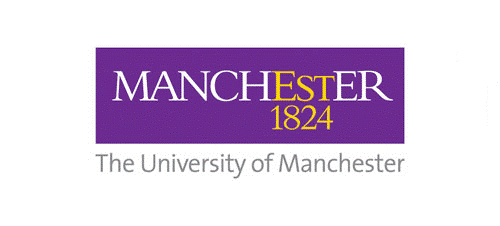 Complete the worksheet activities as you watch through the video. I’ll tell you when you need to pause for an activity!Shopping Basket (3:35)Circle the items which you think DO contain palm oilDraw lines or numbers to match up the facts below with the correct shopping basket item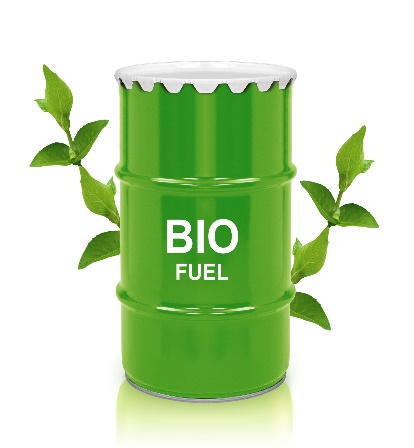 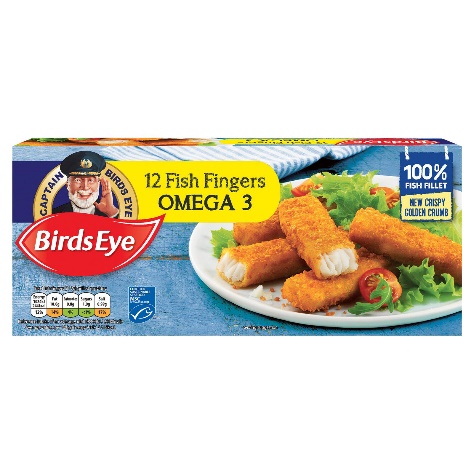 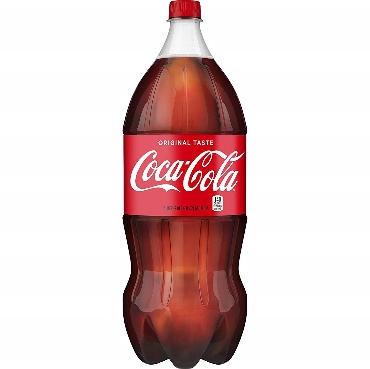 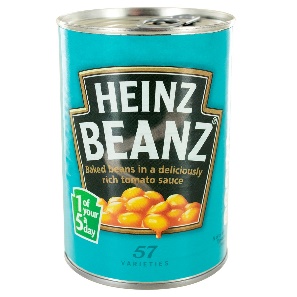 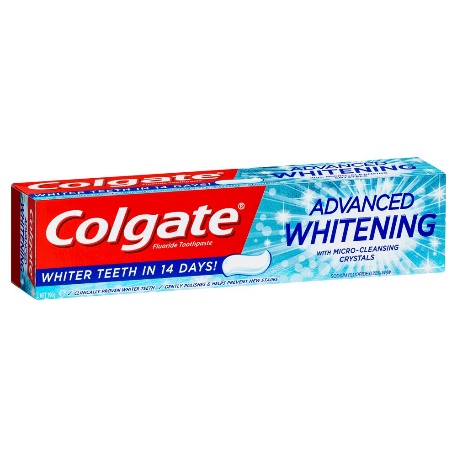 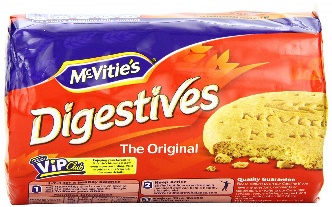 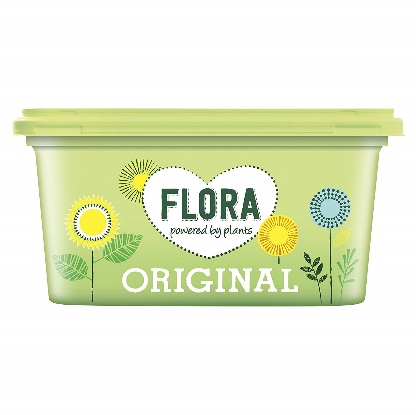 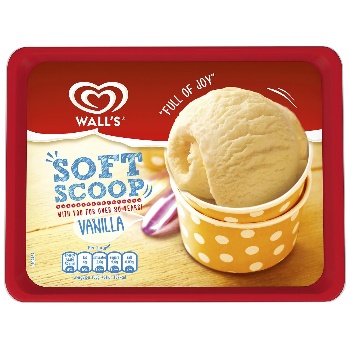 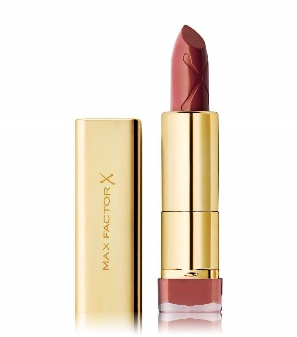 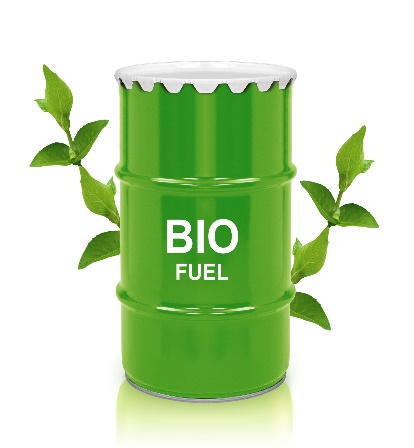 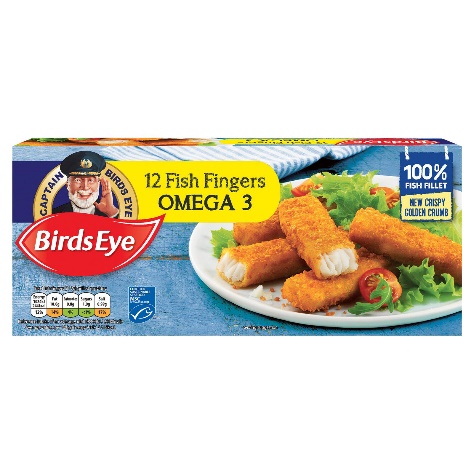 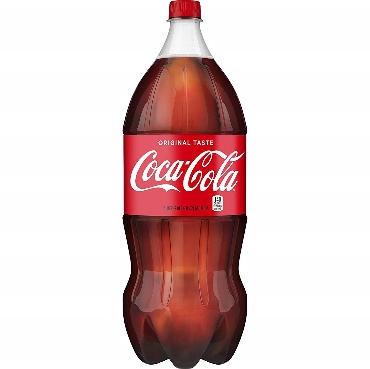 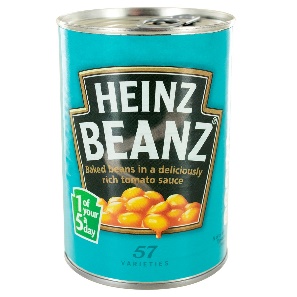 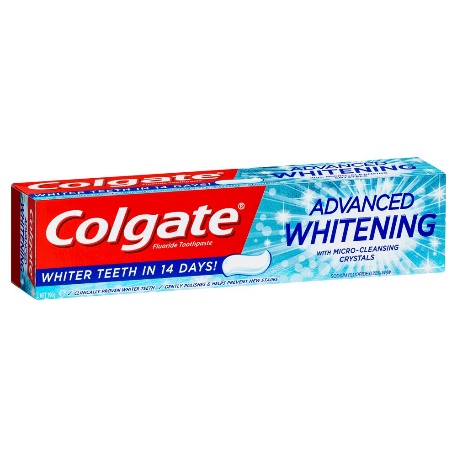 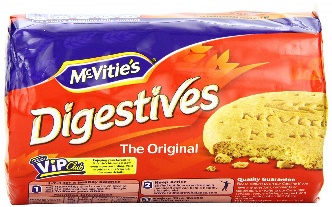 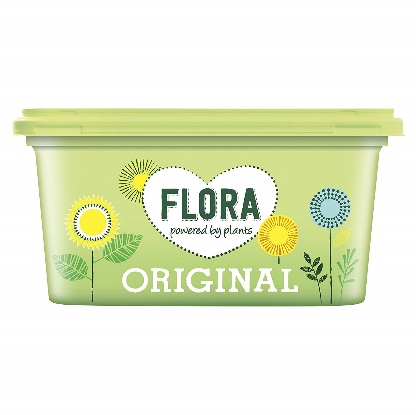 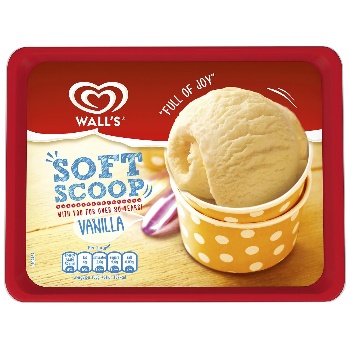 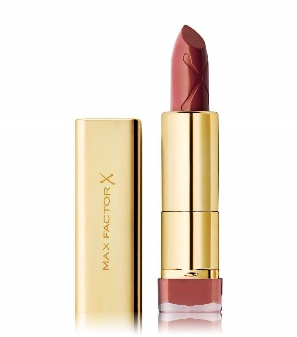 Consequences of forest loss (14:32)Write down three ideas:………………………………………………………………………………………………………………………………………………………………………………………………………………………………………Should we ban palm oil? (19:14)Palm Oil Industry Events (skip to 28:43)Choose your two characters:…………………………………………………………………………………………………………………………………………………………Rate the events (TERRIBLE/BAD/FINE/GOOD/WONDERFUL) for each of your characters. How would this event affect them?Extension (20:40)Choose one of your events to FLIP by adding an extra chapter of the story:EventRATING 1RATING 2Biofuel use in Europe declines by 50%The Sumatran Orangutan goes extinctSouth American countries begin producing palm oil on a large scaleThe GDP per capita of Indonesia doublesShoppers in Europe boycott palm oilWildfires destroy a third of the Indonesian palm oil cropAn economic crash causes the price of palm oil to doubleThe E.U. increases use of biofuel by 40%Donations to orangutan conservation charities increase by 60%Scientists engineer a new strain of palm which produces twice as much oilA new disease completely wipes out the palm plant overnightAny further deforestation in Indonesia is immediately outlawedAll the remaining orangutans are captured and moved to zoosThousands of farmers are kicked off their land to make way for a nature reserve